
КРАСНОЯРСКИЙ  КРАЙ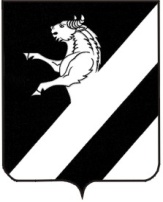 АЧИНСКИЙ РАЙОНТАРУТИНСКИЙ СЕЛЬСКИЙ СОВЕТ ДЕПУТАТОВРЕШЕНИЕО внесении изменений в решение Тарутинского сельского Совета депутатов от 22.12.2017г. № 26-77Р «О плане работы Тарутинского сельского Совета депутатов на 2018 год».Руководствуясь статьями 21, 25 Устава Тарутинского  сельсовета Ачинского района Красноярского края, на основании  предложения Ачинской межрайонной прокуратуры в рамках правотворческой инициативы от 26.11.2018 № 7/3-04-2018, Тарутинский  сельский Совет депутатов РЕШИЛ:1. Внести в план работы Тарутинского сельского Совета депутатов, утвержденный решением Тарутинского  сельского Совета депутатов от 22.12.2017 г. № 26-77Р «О плане работы Тарутинского сельского Совета депутатов на 2018г» (далее – план работы), следующие изменения:- раздел 2 плана  работы дополнить строкой 4.2 следующего содержания:«Об установлении срока рассрочки оплаты приобретаемого субъектами малого и среднего предпринимательства арендуемого ими недвижимого имущества, находящегося в муниципальной собственности, при  реализации преимущественного права на приобретение такого имущества».2. Контроль за выполнением настоящего решения оставляю за собой.3. Настоящее решение вступает в силу с момента подписания, подлежит официальному опубликованию в информационном листе «Сельские вести» и размещению на официальном сайте Тарутинского сельсовета - http://tarutino.bdu.su/.Глава Тарутинского сельсовета                 Председатель Тарутинского Сельского Совета депутатов            ____________  В.А. Потехин                       _________Н.Н. Симонова                                 00.00.2018                 п. Тарутино              проект